ANNO 2022COMUNICAZIONE DISPONIBILITA’ A SVOLGERE LE FUNZIONI DI SCRUTATOREAll’Ufficio Elettorale del Comune di                     COMERIOIl/La sottoscritto/a 			 Nato/a		il	 Codice Fiscale  	Residente a Comerio in		n.			 Telefono/cellulare           /	Indirizzo e-mail		@		 di essere iscritto/a all’Albo degli scrutatori del Comune di Comerio.CHIEDEdi essere nominato/a scrutatore di seggio.A tal fine, ai sensi degli artt. 46 e 76 del DPR 28.12.2000 n. 445, sotto la propria responsabilità e consapevole delle sanzioni penali previste per le ipotesi di falsità in atti e dichiarazioni mendaci,DICHIARAdi essere disoccupato/a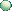 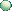 di essere in stato di bisogno di trovarsi nella condizione di studente presso  	di aver già espletato, con esito positivo, le funzioni di scrutatore/segretario/presidente di seggio inoccasione di precedenti consultazioni elettorali svoltesi nel Comune di ComerioAl fine del pagamento degli onorari spettanti (solo in caso di nomina ed effettivo svolgimento della funzione) comunica di essere intestatario o cointestatario del conto corrente dedicato ai pagamenti della Pubblica Amministrazione con codice IBAN:Si allega copia del documento d’identitàDichiarazioni aggiuntive  	COMERIO, lì		Firma